New Zealand History Research Trust Fund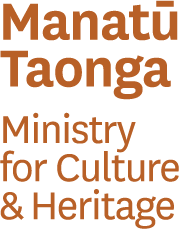 Whiria Te Mahara New Zealand History Grants PukatonoKei te tautoko a Whiria Te Mahara New Zealand History Grants (he pūtea nā te New Zealand History Research Trust Fund) i ngā mātanga hītori, i ngā kairangahau, i ngā kaituhi anō e whai ana i tētahi kaupapa pono e hāpai ana i tō tātou māramatanga ki ngā kōrero tuku iho a Aotearoa. Mō te pūteaI ia tau, kia 8–12 ngā tahua pūtea ka tukuna noa atu hei utu i te mahi rangahau me te mahi tuhituhi. Kei te takiwā o te 60–80 ngā tono i ia tau. Ka kati ngā tono i te 15 o Whiringa-ā-nuku i ia tau, ka whakamōhiotia ngā kaitono ki ngā whakatau i te tīmatanga o Hakihea.   Kei te whakahaerehia te pūtea a Whiria Te Mahara e te Manatū Taonga. Ka tohua ngā kaiwhiwhi pūtea e tētahi kōmiti o ngā kaihītori matua nō waho atu i te Manatū.E tika ana tēnei tahua māu? E wātea ana tēnei pūtea ki te kaitono takitahi, ki ngā kaitono ā-rōpū rānei. E tino hiahia ana mātou ki te whiwhi tono e pā ana ki ngā kaupapa Māori. I ngā tau kua pahure, kua tautoko mātou i ngā kaupapa e whakaputa ana i ngā tānga, pērā i ngā pukapuka. Heoi, e whai ana mātou i ngā pukapuka ka pānuihia e te hunga whānui, kaua ngā tuhinga mā ngā hautaka mātauranga. He pai anō ki a mātou ngā momo rawa ā-hiko, pērā i ngā kōrero me ngā whakaaturanga ā-ipurangi, heoi, ka utu tēnei tahua i te wāhi ki te rangahau me te tuhituhi anake, kaua ko te mahi hoahoa me te whanaketanga o te whakaputanga. Mēnā e hāngai ana tō kaupapa ki tō rohe, ki tō whānau rānei, he pai tonu te tono mai, heoi, me mōhio mātou ki te painga o tō kaupapa ki te whakapiki ake i te māramatanga ki ngā kōrero tuku iho a tēnei motu.He aha ngā mea hei utu mā tēnei pūtea?E pai ana kia utua ngā āhuatanga katoa e hāngai ana ki te mahi rangahau, ki te mahi tuhituhi rānei, arā: Ngā haerenga (ā-motu, ki rāwāhi rānei) ki ngā pūranga kōrero me ngā whare pukapuka ngā utu ki a koe anō i a koe e whai ana i ngā mahi rangahau me ngā mahi tuhituhi Ngā utu mō ngā taputapu, pērā i te rorohiko Ngā utu e hāngai ana ki te rangahau, pērā i te tāruarua pepa, i te hoko rānei i ngā kape o ngā whakaahuaĒtahi o ngā mahi kohi kōrero ā-waha e hāngai ana ki te mahi rangahau (mēnā he kaupapa kohi kōrero ā-waha kē tēnei, me tono atu ki Ngā Kōrero Tuku Iho, New Zealand Oral History Awards).Ehara i te mea e tika ana tēnei pūtea mā te katoa. Kāore ēnei mea e utua e mātou: ngā utu e hāngai ana ki te whakatānga, ki te whakaputanga rānei o te mahi (arā, ko ngā utu e hāngai ana ki te mahi ētita, ki te mahi hoahoa, ki te tānga o te pukapuka, ki te mahi whakatairanga, ki ngā pae ipurangi rānei) ngā mahi kua oti kē te mahi (arā, me haere tonu ngā mahi rangahau/tuhituhi e pā ana ki tō kaupapa i muri i te katinga o ngā tono) te kohikohi, te whakahaere rānei o ngā rawa a te pūranga kōrero, ngā whakaritenga rānei mō ngā pātengi raraunga ngā kōrero paki, ngā kaupapa toi, ngā kaupapa whakaari rānei ngā mahi a ngā ākonga, a ngā kaiako rānei o ngā whare wānanga hei whakatutuki i tētahi kaupapa i raro i a rātou mahi ako (hāunga anō ngā kaupapa tūmataiti ki waho atu i ō mahi ako) ngā kaimahi a te Manatū Taonga.He aha ngā kōrero hei tuku atu? Kei te pukatono ngā whakamārama mō ngā kōrero hei tuku mai, arā, ko ngā whakamārama mō te hiranga o te kaupapa, ko te tahua pūtea, ko tētahi whakamārama mō te tū o te kaupapa ināianei, he whakamārama poto mō ngā wāhanga o te pukapuka me ngā kōrero mōu anō. Kaua e tuku mai ngā tauira a ō mahi, ngā matapae utu, ngā reta mai i ngā kaitautoko rānei.He kōrero anōMēnā kua whiwhi kē koe i tētahi History Award, ka taea te tono mai mō ngā kaupapa hou, engari kaua mō ērā kua whakawhiwhia kētia ki te pūtea History. Ka whiriwhiria tō tono mō te kaupapa hou i muri atu i te whakatutukinga o ngā kaupapa o mua e utua ana e te Trust.Kei konei ngā kaupapa o mua kua whakawhiwhia ki tēnei pūtea.Me pēhea te tuku tonoKa kati ngā tono i te 15 Whiringa-ā-nuku i ia tau.Tēnā koa, tukuna tō tono ki: historyaward@mch.govt.nzMā te pōhi rānei ki:
Whiria Te Mahara New Zealand History Grants Manatū TaongaPouaka Poutāpeta 5364Te Whanganui-a-Tara 6145
Kaua e tuku mai ngā tauira a ō mahi, ngā matapae utu, ngā reta rānei a ngā kaitautoko..Te Noho MatatapuI raro i ngā tikanga a tēnei tono, mēnā ka waimarie koe, e whakaae ana koe kia whakaputaina tō ingoa, te ingoa o tō kaupapa me te nui o te pūtea i whakawhiwhia ki a koe e te Manatū Taonga.
Tirohia ngā whakamārama katoa ki https://mch.govt.nz/funding-nz-culture/ministry-grants-awards/new-zealand-history-research-trustNew Zealand History Research Trust FundWhiria Te Mahara New Zealand History Grants PukatonoTēnā koa whakakīia ngā pouaka katoa. Ka nui haere te rahi o ia pouaka i a koe e tuhi ana.
NGĀ KŌRERO WHAIARONGĀ KŌRERO WHAIAROIngoaMēnā he tono ā-rōpū tēnei, tēnā koa, tuhia hoki ngā whakapānga a tētahi o ngā tāngata ĪmēraWaeaWāhi pōhiTātai pūmanawa potoTuhia mai ō mahi o mua e pā ana ki te hītori o Aotearoa TE KAUPAPATE KAUPAPATaitara o te kaupapaHe whakamāramaWhakamāramahia mai te hiranga o te kaupapa ki ngā kōrero tuku iho o Aotearoa, waihoki, ko te whānui o te kaupapa, te aronga matua, te putanga whakamutunga me ngā puna kōrero matua. Whakamāramahia ngā wāhanga o te kaupapa He whakamārama anō Whakaahuahia mai ngā āhuatanga o te mahi tae noa ki tēnei wā, te rā ka tutuki te mahi me ngā kōrero a ngā kaiwhakaputa pukapuka, a wai ake kē rāneiNgā kaitautokoNgā ingoa me ngā whakapānga o ngā tāngata e rua e mōhio ana ki tō kaupapa/ki a koe me ō mahi rānei. Kaua e tāpiri mai ngā reta tautoko TE TONO PŪTEATE TONO PŪTEATe nui o te pūtea e tonoa ana:Ko te $12,000 te nui e wātea ana $Te tahua: Tēnā koa, tuhia mai tētahi matapae whānui o ngā utu me ngā wāhi hei utu mā tēnei pūtea (arā, te rangahau, ngā haerenga, ngā taputapu, te noho). Hei tauira: Mēnā e tono ana koe mō te $10,000, tuhia kia $5,000 hei utu i a koe anō mō te 7 wiki i a koe e tuhi ana, e $2,000 mō te rorohiko hou, e $3,000 mō ngā haerenga e 6 ki tētahi pūranga kōrero. Ehara i te mea me āta whakatakoto ngā taipitopito katoa. Ngā tono pūtea anōTuhia ngā pūtea kua tonoa kē/kua whakawhiwhia kē rānei ki tēnei kaupapa